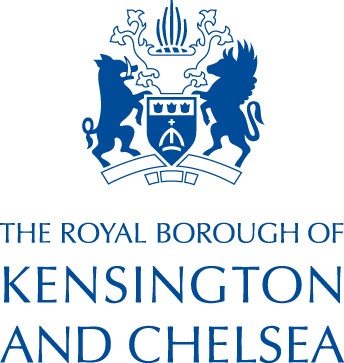 Building Regulations Application Regularisation Certificate The Building Act 1984, The Building Safety Act 2022, The Building Regulations 2010 (as amended)1Applicant detailsName: Address:Post code:Phone:        Email:2Agent details (where different from the applicant)Name:Address:Post code:Phone: Email:3Builder details (where known)Name:Address:Post code:Phone: Email:Location of site to which the building work relatesAddress of site (including postcode):Description of works (append additional information where necessary)Provide a description of the work, including:details of the use of the building, including the use of each storeythe height of the buildingthe number of storeys in the building as determined in accordance with Regulation 6 of the Higher-Risk Buildings  (Descriptions and Supplementary Provisions) Regulations 2023Cost of works / Charges infoEstimated cost of works:Project quote reference number (if provided):Details of person/company to pay applicable fees and charges:Declaration This application is deposited in relation to the building work etc., as described above. It is submitted in accordance with Regulation 18 and is accompanied by the appropriate charge I / we apply for Regularisation of the unauthorised building work as described on this form and as detailed on any supplementary documents                                     Signature                     On behalf of(Insert applicants name where the declaration is made by an agent)                     Date:This form cannot be used for building control approval applications for higher-risk building work or stage of higher- risk building work or for work to existing higher-risk buildings. Applications for building work to higher-risk buildings can be made here.                           Telephone: 020 7361 3838.Email: building.control@rbkc.gov.uk Address: Town Hall, Hornton Street, London W8 7NX